											Załącznik 8Logo Agencji Rozwoju Mazowsza S.A.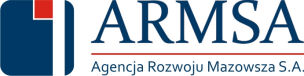 